..,  .	··	,n:i 		_YAVAPAI COUNTY A'ITORNEY'S OFFICE JOSEPH C. BUTNER SBN 005229DEPUTY COUNTY A'ITORNEY 255 East Gurley StreetPrescott, AZ 863014	Telephone: 928-771-3344 ycao@co.yavapai.az.us' I ,-,..	 	' - . - •·-· _•_J Li I ' S.· ,::N '.5'!i t.!!:_	epu '5IN THE SUPERIOR COURT OF STATE OF ARIZONAIN AND FOR THE COUNTY OF YAVAPAI89	STATE OF ARIZONA,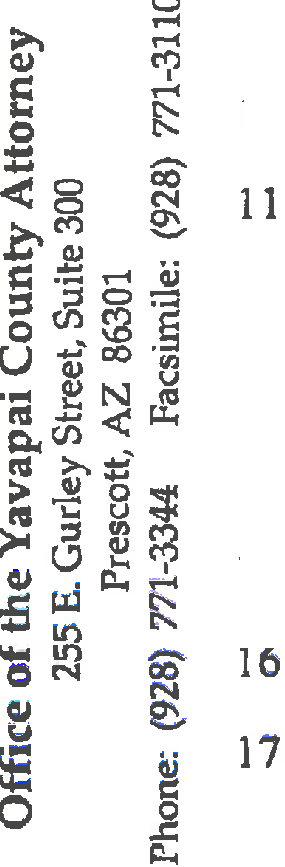 10	Plaintiff,v.12STEVEN CARROLL DEMOCKER,13Defendant.14Cause No. P1300CR20081339Division 6STATE'S RESPONSE TO DEFENDANT'S MOTION TO COMPEL INTERVIEW WITH A VICTIM, RUTH KENNEDY15		Toe State of Arizona, by and through Sheila Sullivan Polk, Yavapai County Attorney, and her deputy undersigned, hereby submits its Response to Defendant's Motion to CompelInterview and respectfully requests that the Motion be denied .18As the Court is aware, Ms. Kennedy is the elderly mother of Carol Kennedy. AR.S. §13-4401(19) provides that when the "person against whom the criminal offense has beencommitted ... is killed .. . the person's spouse, parent, child, grandparent, or sibling" is thenidentified   as  a  victim.	Accordingly, Ms. Kennedy, Carol's brother John, and Carol's23daughters, Katherine and Charlotte DeMocker, are victims in this case. A.R.S. § 13-4433(A)24provides that:2526[u]nless the victim consents, the victim shall not be compelled to submit to an interview on any matter, including any charged criminal offense witnessed by the victim and that occurred onthe same occasion as the offense against the victim ... that isconducted by the defendant, the defendant's attorney or agent ofthe defendant.(emphasis added.)Both John and Ruth Kennedy have asserted their right to refuse a pre-trial interview.5Defendant's allegation that Ms. Kennedy has been "interviewed" by the prosecution is simply6not true.   As with any victim case and  as required  by Arizona law, Victim Services and the7assigned prosecutor have had numerous conversations with the Kennedys including one whereboth asked that the Chapman letters, which requested contact, be read to them over the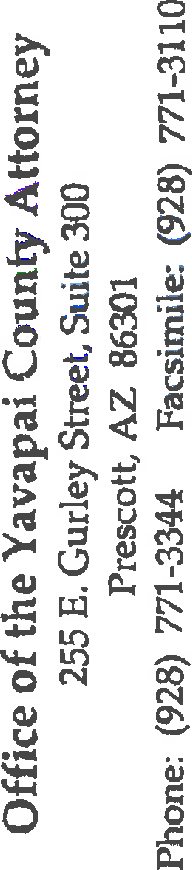 telephone. After considering Ms. Chapman's request, both John and Ruth asked the prosecutorto convey to the defense team that they chose to continue to assert their right to refuse a pre­ 12trial interview. The prosecutor complied.13Relying on Champlin v. Sargeant, In and For the County of Maricopa, 192 Ariz. 371,14965 P.2d 763 (1998), Defendant claims Ms. Kennedy is not a victim of the burglary; therefore,she is not entitled to refuse an interview on that charge. First, this position is unsustainableunder State v. Sarullo, 219 Ariz. 431, 436, 199 P.3d 686, 691 (App.2008) (occupants of aburglarized home may be fairly characterized as "victims" for the burglary for purposes ofthe statute that a victim of a crime may refuse an interview) and A.RS. § 13-4401 (19). The 20members of Carol's immediate family are victims of both the burglary and the homicide.21Second, even if Ms. Kennedy were not a victim of the burglary, she would still have protection22under the plain and unambiguous language of A.R.S. § l 3-4433(A) iD4 the Champlin decision.In Champlin, the Arizona Supreme Court unequivocally detennined ..the logical interpretationof section 13-4433(A) is that a person who witnesses a crime against others and is alsovictimized by the same defendant on the same occasion gains protected 1 victim' status andmay not be compelled to grant a pretrial interview as to the offense in question." Champlin at2	375,  965  P.2d  at  767  (emphasis  added.)	Toe  Court  added:  "We  believe  that  today's:>.0........ I:-.interpretation of section l 3-4433(A) strikes a proper balance between the victim's right to befree from retraumatization during the pretrial process and preserving the defendant's ability to5discover and present evidence in his or her defense." Id.6Defendant also claims his rights under the Confrontation Clause should trump the rightsof the victims and cites case law which on the surface seems to support his claim; however, acloser look reveals many of the cases cited either pre-date the enactment of the Victims' Bill ofIO	Rights (VBR), which became effective November 26, 1990, or are actually contradictory toG>	'.?...0	I:-.:t:N('t')	0\s;::s: ·:-:t...:.;::Q:I 	12uoUl  EN   IllIll  ....,	S:..Ill>l 	,,Defendant's position. For example, both State v. Radjenovich, 138 Ariz. 270, 674 P.2d 333 (1983), and State v. Schultz, 140 Ariz. 222, 681 P.2d 374 (1984) (both promoting that defensecounsel  should  interview  all  state  witnesses),  pre-date  the  enactment  of  VBR.    In  State v.]] 14Cl	e!";l.<.sI':::•  P-,   rlSuperior Court In and For the County of Maricopa (Coronado), 186 Ariz. 363, 366, 922 P.2d..,. anI:'-.i:-...-	an	16--927, 930 (App.1996), the issue was whether the parents of a victim who committed suicidef	181920212223242526showing that the accused caused the death of the victim, the victim's survivors would  be shielded from pre-trial interviews. In another case Defendant relies upon, State ex rel. Romley (Roper}, 172 Ariz. 232, 836 P.2d 445 (App.1992), the issue was disclosure of the victim'smedical records, not a pre-trial interview, and even then both the trial court and the Court of Appeal agreed that the victim should be afforded protection by ordering that the records be reviewed in camera rather than delivered directly to defendant.More importantly, the question of whether a victim's right  to  refuse  a  pre-trial interview violates the Confrontation Clause was decided in State ex rel. Romley v. Hutt(I'reen), 195 Ariz. 256, 987 P.2d 218 (App.1999). There, a tennination of an attorney-clientrelationship ended in criminal charges when the defendant and her husband failed to return avehicle the attorney allowed them to use. When the vehicle was finally located, the police4discovered   the  defendant's  husband  fraudulently  obtained  an  Arizona  title  and  registration5which transferred  ownership of the vehicle to him. Both  the  defendant  and  her husband were6charged  with theft of  the vehicle.   The defendant  asked  to interview  the  victim but the victim78	refused. The defendant then filed a motion for a pre-trial hearing to detennine whether the refusal  was based  on ''bias, interest, or hostility."   Id. at 258, 987 P.2d  at 220.  The trial court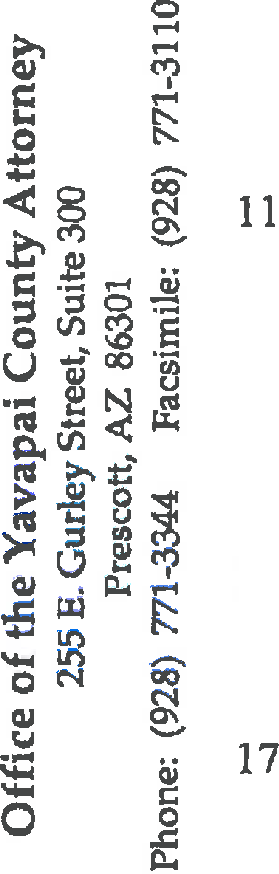 ordered the victim to submit to a pre-trial interview finding "[w]here the two rights are in conflict the defendant's right to due process must be paramount." Id The state filed a petition for special action. The Court of Appeals held the:[C]onfrontation rights under the Sixth Amendment do not normally afford criminal defendants a right to pretrial discovery. See Pennsylvania v. Ritchie, 480 U.S. 39, 52-S3, 107 S.Ct. 989, 94 L.Ed.2d 40 (1987) (plurality decision). The right to confront witnesses at trial "does not include the power to require the pretrial disclosure of any and all infonnation that might be useful in contradicting unfavorable testimony." Id. at 53, 107 S.Ct. 989.State ex rel. Romley v. Hutt (I'reen), at 260, 987 P.2d at 222.The Court acknowledged that "it would he useful to defendant to talk to {victim]before trial, but our constitution precludes this, and no superior constitutional right of2 2	defendant's compels it." Id. at 261, 987 P.2d at 223 (emphasis added).Victims are often important, crucial, even criticalwitnesses.	It is no doubt a sound practice for lawyers to interview    witnesses  before   trial.	But to compel victiminterviews based on the kind of generic considerations presented here would nullify a significant constitutional protectionafforded crime victims. The victim's right to refuse a defense2Id.3interview protects the victim's privacy and allows him tominimize contact with the defendant. ifhe so chooses.CONCLUSION:Arizona law is clear, under circumstances as are present here, a victim's right to refuse....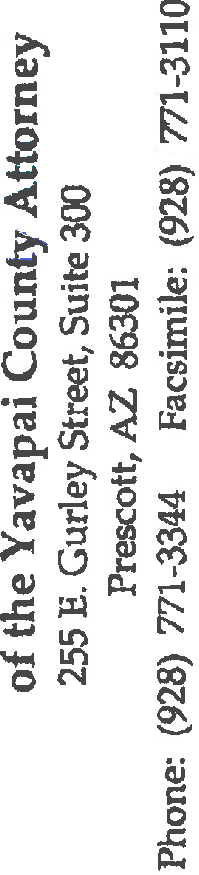 ::t 0a "pre-trial interview" is absolute. Defendant's motion to compel Ms. Kennedy to submit to apre-trial interview is legally unsupported, without merit and must be deniedRESPECTFULLY  SUBMITTED thi1s ie.. day of March, 2010.910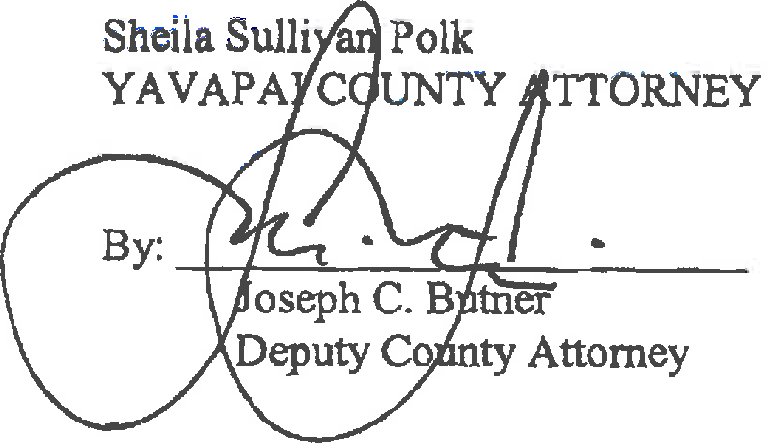 1112131415IllIllIllIllIll21Ill22Ill23IllIllIll-  s -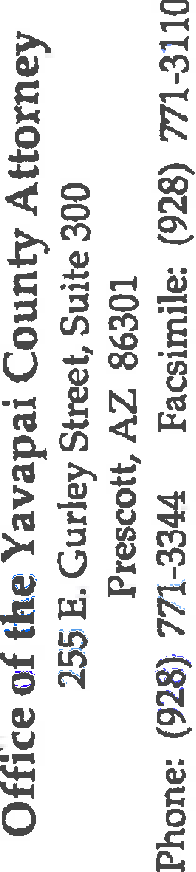 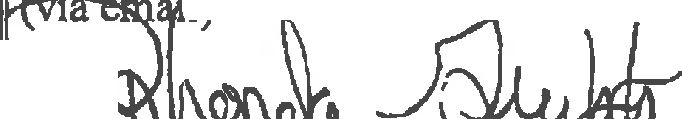 -     6  -